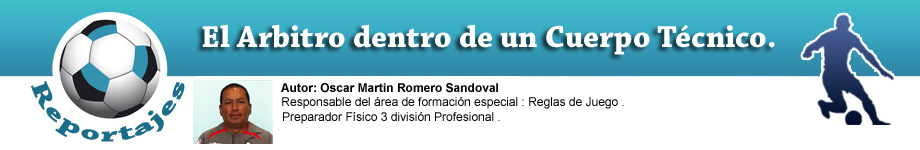 INTRODUCCIONUno de los aspectos en los que en mi opinión debemos mejorar en la formación de jugadores y técnicos es la relación con un elemento que pese a ser indispensable para el desarrollo del juego se tiene olvidado en la realización  de las sesiones de entrenamiento y en la estructura de los equipos de futbol: EL ARBITRO.En el futbol –base del Atlante estamos probando con éxito la incorporación de un ex árbitro  a nuestra estructura deportiva y de formación.El árbitro está incluido dentro de un área que denominamos de formación especial y el principal objetivo de esta área es aportar conocimientos a los jugadores , técnicos de aspectos como reglas de juego, comportamiento ante los medios de comunicación, historia y valores del club …Sus conocimientos y experiencia nos están ayudando mucho a conocer  en profundidad el reglamento de juego,  entender cómo piensan y sienten los árbitros durante el desarrollo de la competición, estar  familiarizados con su presencia y sus decisiones  puede ayudar decisivamente a fortalecer el trabajo táctico de los equipos.VENTAJAS Reducción del número de tarjetas amarillas y rojas por protestas.En estos 5 meses de integración y tomando como referencia los equipos de 3, 4 , 5 , 6 y 7 división el número de tarjetas por protestas se han visto reducidos en un porcentaje del 65%  en relación al mismo periodo del año anterior .Reducción de las situaciones de inferioridad numérica en las competiciones.En relación al número de situaciones que nos hemos quedado en  inferioridad numérica están se han visto reducidas en un porcentaje del 42% y lo que es más importante en relación a los equipos adversarios mientras que nuestros equipos han jugado en inferioridad numérica en 8 situaciones los rivales se han visto en esta situación en 21 ocasiones.Mejor aceptación de las decisiones arbitrales sin pérdida de concentración en el juego.Los jugadores y los técnicos tras una decisión arbitral que puedan considerar injusta han manifestado un mejor control emocional lo que ha contribuido decisivamente a una mejor atención y concentración durante el desarrollo del juego.Conocimiento de las características del árbitro del próximo partido y enfrentarse a ellas  en los entrenamientos  previos.En el equipo  de 3  división en el que con anterioridad al partido podemos conocer que tripleta  arbitral  que nos va a pitar en el juego del fin de semana y por lo tanto sus  características principales  se busca que en los entrenamiento los jugadores se enfrenten a las mismas lo cual les ayuda a un mejor control emocional durante la realización del partido de competición.Ventaja táctica del mejor conocimiento de las reglas de juego.Los jugadores  por su mejor conocimiento de las reglas de juego y en  ciertas situaciones muy concretas  han logrado obtener ventaja táctica en especial en las relacionadas con la reanudación del juego tras una falta.FUNCIONES Las principales funciones del árbitro en la estructura del club son:Dar clases de reglas de juego a los jugadores de los diferentes equipos del club.Estas clases tienen una duración de 50 minutos y se desarrollan con una frecuencia por equipo de 1 clase cada mes, en la misma de una manera muy  practica el árbitro trata de formar a nuestros jugadores en el conocimiento del reglamento de juego con ello buscamos que los jóvenes jugadores adquieran habilidades para obtener ventaja táctica durante el desarrollo del juego.Dar clases de reglas de juego a los técnicos de los diferentes equipos del club.Estas clases tienen una duración de 45 minutos y se desarrollan con una frecuencia de 1 clase por semana, en la misma de una manera teórica y práctica el árbitro trata de mejorar el conocimiento de los técnicos en relación a las reglas de juego y los reglamentos  de cada competición en la que participamos.Realizar informes de los árbitros que van a pitar  al equipo de 3 división.
Estos informes se realizan de manera semanal y en el mismo se presenta de manera detallada la estadística del  árbitro del próximo juego , aspectos como partidos arbitrados , porcentaje de victorias locales y visitantes , porcentajes de tarjetas por partido…., características del árbitro como por ejemplo si es dialogante , si es permisivo con las primeras faltas …. Con el fin de que los jugadores y técnicos de los equipos tengan claro y definido el perfil del árbitro en cuestión.

Arbitrar las tareas durante los entrenamientos.Durante las sesiones de entrenamiento el árbitro participa activamente arbitrando las diferentes situaciones que se puede producir a lo largo de las tareas de entrenamiento.El árbitro aplica en las tareas las sanciones correspondientes  y  las infracciones se pitan conforme al reglamento de juego de manera que si un jugador comete una sanción que en juego será merecedora de la exclusión del partido el jugador es excluido de la sesión pasando a realizar trabajos de carácter individual. En el equipo de 3 división  y ya con el perfil definido de los árbitros del próximo fin de semana desarrolla un arbitraje con las mismas características para que los jóvenes conozcan con anterioridad  al juego el comportamiento del árbitro.